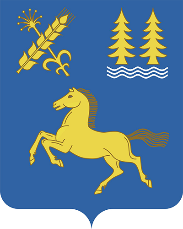                                                          РЕШЕНИЕО внесении изменений в решение Совета сельского поселения Месягутовский сельсовет муниципального района Дуванский район Республики Башкортостан от 14.11.2014 года № 232 «Об утверждении Правил землепользования и застройки  сельского поселения Месягутовский сельсовет муниципального района Дуванский район Республики Башкортостан»В соответствии со ст. 28 Федерального закона от 06.10.2003 № 131 «Об общих принципах организации местного самоуправления в Российской Федерации», ст. 38 Градостроительного кодекса Российской Федерации, Правилами землепользования и застройки территории сельского поселения Месягутовский сельсовет муниципального района Дуванский район Республики Башкортостан, на основании заключения о результатах публичных слушаний от 10.06.2020 года, Совет сельского поселения Месягутовский сельсовет муниципального района Дуванский район Республики Башкортостан,  РЕШИЛ:         1. Внести в Правила землепользования и застройки сельского поселения Месягутовский сельсовет муниципального района Дуванский район Республики Башкортостан  (далее - Правила), утвержденные решением Совета сельского поселения Месягутовский сельсовет муниципального района Дуванский район Республики Башкортостан от 14.11.2014 года № 232, следующие изменения:        1.1. Изменить предельные параметры максимальной высоты здания до конька крыши с 16 м до 25 м - для территориальной зоны многофункциональной общественно-деловой застройки (ЖД-1) и зоны общественно-деловой застройки (ОД-1), табл.3 ст.50.         2.  Настоящее решение опубликовать на официальном сайте сельского поселения Месягутовский  сельсовет муниципального района Дуванский район Республики Башкортостан.        3. Контроль за исполнением настоящего решения возложить на постоянную комиссию Совета по развитию предпринимательства, земельным вопросам, благоустройству и экологии.Глава сельского поселения                                                                 А.В.Ширяев № 84 от «15» июня 2020 г.